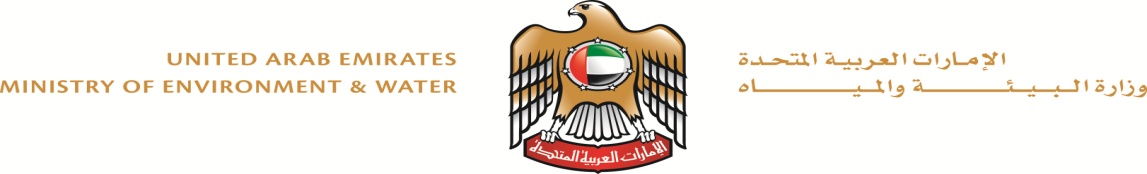 	نموذج طلب شهادة تسجيل أسمدة & مصلح زراعيApplication for fertilizer & Agricultural Conditioners Registration certificatesالتاريخ:-        /       /               مالاستخدام الرسمي For Official Useتاريخ الإستلام:       /       /               مإداري خدمة العملاءإدارة الصحة الحيوانية والنباتيةAAA-09-APHنوع السماد:  عضوي                   كيماوي                    محسن زراعي                تربة زراعية صناعية  Organic             Chemical              Soil Conditioner               Potting Soil  عضوي                   كيماوي                    محسن زراعي                تربة زراعية صناعية  Organic             Chemical              Soil Conditioner               Potting Soil  عضوي                   كيماوي                    محسن زراعي                تربة زراعية صناعية  Organic             Chemical              Soil Conditioner               Potting Soil  عضوي                   كيماوي                    محسن زراعي                تربة زراعية صناعية  Organic             Chemical              Soil Conditioner               Potting Soil  عضوي                   كيماوي                    محسن زراعي                تربة زراعية صناعية  Organic             Chemical              Soil Conditioner               Potting Soil  عضوي                   كيماوي                    محسن زراعي                تربة زراعية صناعية  Organic             Chemical              Soil Conditioner               Potting Soil  عضوي                   كيماوي                    محسن زراعي                تربة زراعية صناعية  Organic             Chemical              Soil Conditioner               Potting SoilType of fertilizer:اسم الشركة المستوردة:اسم الشركة المستوردة:Import Company:Import Company:عنوان الشركة المستوردةعنوان الشركة المستوردةAddress of Import Co.Address of Import Co.الأسمدة المنتجة محلياالأسمدة المنتجة محلياالأسمدة المنتجة محلياالأسمدة المنتجة محلياالأسمدة المنتجة محلياFertilizers produced locallyFertilizers produced locallyFertilizers produced locallyFertilizers produced locallyاسم المصنعاسم المصنعThe Factory NameThe Factory Nameرقم الهاتف                   Phone:رقم الهاتف                   Phone:رقم الهاتف                   Phone:الفاكس:                 Fax:ص.ب:            P.O.Box:ص.ب:            P.O.Box:البريد الإلكتروني:-                              E.mail:البريد الإلكتروني:-                              E.mail:البريد الإلكتروني:-                              E.mail:الاسم التجاري:Commercial Name;النسبة المئوية للمادة العضوية:Organic Matter %:النسبة المئوية للرطوبة:Moister %:التوصيل الكهربائي:ملليموز/سم في مستخلص 1/5ملليموز/سم في مستخلص 1/5mmhos/cm extract 1:5mmhos/cm extract 1:5Electrical Conductivity:الرقم الهيدروجيني:في مستخلص 1/5في مستخلص 1/5extract 1:5extract 1:5Ph Value:نسبة الكربون / النيتروجين:C/N ratio:نسبة كلوريد الصوديوم:NaCl%:نسبة الصوديوم الذائب:Sol.Na%:نسبة العناصر الرئيسية:Main Elements%:أنواع الإضافات ونسبها:Additives percentage:خلوها من النيماتودا الضارة:Free of Nematoda:وزن العبوة:Weight of container:ملاحظات:Comment:إسم الشركة المنتجة:Producing Company:عنوان الشركة المنتجة:Address of prod.com:ختم الشركة:Company Stamp:Company Stamp:Company Stamp:توقيع مقدم الطلب:                                     Signature: توقيع مقدم الطلب:                                     Signature: يصرح بالتسجيل:-يصرح بالتسجيل:-لا يصرح بالتسجيل للأسباب التالية:-لا يصرح بالتسجيل للأسباب التالية:-